Тема: «Письменное умножение  чисел на круглые десятки».Тип урока – сообщение новых знаний.Оборудование:Техническое – компьютер, ноутбук, проектор, экран, магнитофон.Наглядно-дидактический материал  – карточки с заданиями для устных ответов,  памятка – алгоритм при умножении числа на круглые десятки.Раздаточный материал – бумажные  разноцветные новогодние звездочки, калькулятор.Интернет рессурсы: http://yandex.ru/ картинкаВ презентации 4-7слайды созданы детьми, после того, как они вычислили значение примера.Государственное  казенное специальное (коррекционное) образовательное учреждение                    Свердловской области для обучающихся, воспитанников                                                                                               с ограниченными возможностями здоровья  «Асбестовская специальная (коррекционная) общеобразовательная  школа – интернат»Урок математикив рамках недели общеобразовательных дисциплин «Секреты мультипликации»Тема: «Письменное умножение чисел на круглые десятки»(7 класс).Составила и провела 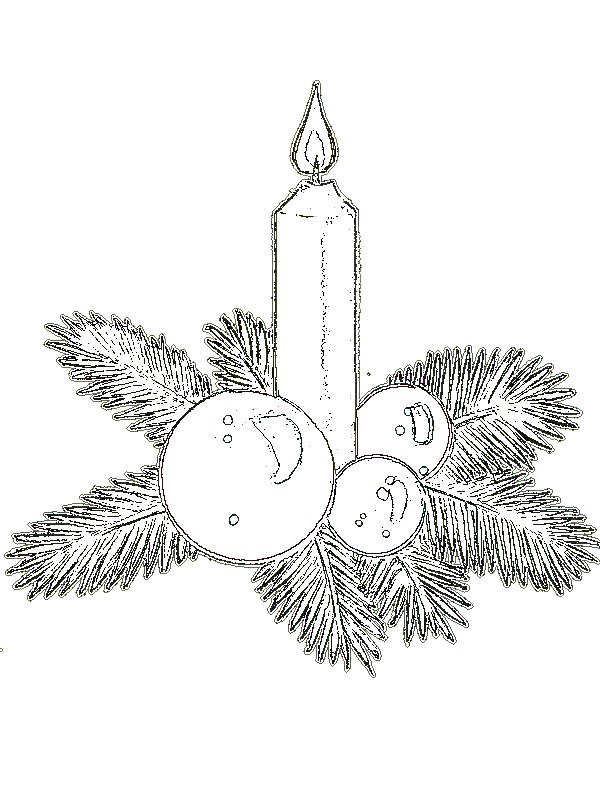                                                     учитель  математики 1 к.к                                                       Стригина Е.В.Декабрь, 2014г.Цель урокаЗадачи урокаПланируемый результат1.Коррекционно – образовательная:Знакомство с алгоритмом письменного умножения числа на круглые десятки.Повторить название компонентов при умножении;Совершенствовать вычислительные навыки через решение заданий;Повторить геометрический материал путем построения. Формирующееся умение совершать умножение чисел на круглые десятки;Построенные украшения в виде геометрических фигур.2. Коррекционно- развивающая:Развитие и коррекция психических процессов.Корригировать внимание, память через упражнения;Развивать речь путем применения математических терминов.Развитие операционных сторон мыслительной деятельности;Полные ответы обучающихся.3. Коррекционно – воспитательная:Воспитание личностных качеств и ценностных отношений.Прививать самостоятельность, ответственность, взаимовыручку.Положительная эмоциональная обстановка;Оказание помощи друг – другу. Проявление самостоятельности.Этап урокаХод урокаДействия учащихсяОрганизационный (задача – подготовить учащихся к работе на уроке)Дети входят в класс, а в классе звучит новогодняя мелодия, свет притушен, горят гирлянды. - Я приветствую вас всех на уроке, прошу, присаживайтесь (затемнение и звук убираются).Входят в класс2. Всесторонняя проверка знаний (задача – проверить знания, необходимые для  изучения данной темы)- Приближается  большой семейный праздник. Какой?- В каждом доме по старинной традиции будут украшать елку. СЛАЙД № 1 Вот и ребята из мультика «Снеговик почтавик» написали письмо Деду Морозу, чтобы он подарил им елку. - А чем ее можно украсить? - Вот мы сейчас проверим, все ли вы назвали украшения – выполните задания на карточке и откройте ее (под карточкой название украшения):Приведи примеры круглого числа ;  БУСЫНазови наибольшее четырехзначное число; СВЕЧАКакой разряд отсутствует в числе 10 395; МИШУРАВыполни вычисление – 111х30;  ЗВЕЗДАСравни: >,<,= 4 х 10 и 400;  ДОЖДИКВставь недостающее слово: 1множитель, ….., произведение; ГИРЛЯНДАИсправь ошибку: 2350 х 100= 23500; ШАРЫСЛАЙД № 2,3- Молодцы, все вместе справились, помогли друг – другу, а главное мы вспомнили то, что нам сегодня пригодится на уроке.Новый годПеречисляютУкрашения.400,50,600 …9999Единицы тысяч3330<2множительДобавить 03.Подготовка к сознательному усвоению материала (задача – организовать и направить деятельность на восприятие материала)- Тема нашего урока «Письменное умножение чисел на круглые десятки». - Что значит письменно умножить?- Назовите, какие знаете круглые десятки? - Откроем тетради, запишем дату, классная работа и приготовимся слушать.х в столбик10,20,30,40,50,60,70,80,9019.12.2014г.Усвоение материала (задача – вырабатывать соответствующие умения и навыки)- Обратите внимание  на  пример: 325 х 30 =Записываю пример в столбик – обратите внимание, что количество десятков я пишу под  единицами или под последней цифрой числа, а нуль в стороне. Вычисляю и приписываю нуль к числу.  Читаю и записываю ответ.- Выполним вместе пример в тетради: 1174 х 50= (по желанию).Прочитайте правило, которое вам будет помогать при решении данных примеров:Чтобы выполнить умножение числа на круглые десятки, нужно умножить это число на количество десятков и приписать на конце нуль. - Разберем пример с пятизначным числом: Стр.123 № 401 б) 2 столбик, 1 пример СлушаютЗаписыают в тетрадиСамостоятель-но читают,по очереди,вслух вместе.У доски с объяснениемПроверка понимания материала (задача – устранение пробелов )Работа с учебником:1 вариант - Разберем примеры Стр.123 № 401 а) 2 столбик : первый вместе, второй самостоятельно – одновременно (работа с сильными и слабыми обучающимися).2 вариант – Решение задачи стр. 122 № 396.Разбираем задачу: чтение, восстановление задачи по краткой записи, решение задачи, запись решения и ответа.Составляют задачу, ищут решение, записывают решение.Физминутка1,2,3,4,5 – все умеем мы считать,1 – поднялись, потянулись,2 – согнулись, разогнулись,3 – в ладоши три хлопка, головою три кивка,на 4 руки шире, 5 – руками помахать,6 – тихонько можно сесть.Закрепление (используются новый материал и геометрический – симметричные фигуры).Укращения создаются в презентации в программе СЛАЙД № 4 -7 Работа с компьютером и ноутбуком: - Сейчас вам представится возможность лично создать из фигур новогодние украшения с помощью компьютера, но предварительно вам необходимо решить пример и записать ответ. Кто решит правильно, будет работать над созданием своего укращения, у кого возникнет непонимание материала урока – продолжит работу вместе со всеми. Решенные примеры будет проверять с помощью калькулятора ….Задания для компьютера:2180 х30;   10 964 х60;  2073 х 30;  2 308 х 60; 3900 х 20; (решают на листочке, вписывают ответ на компьютер).  (Оказание помощи)Желающие решают, рисуют.Итог урока (разъяснение методики выполнения д/з, подведение итогов).Рефлексия.- Просмотрим, какие же получились у ребят новогодние украшения? Кому какое понравилось?- Какое из этих украшений несет опасность для нас?Правильно, поэтому сейчас его заменяют на гирлянды, которые тоже создают световое сияние. - А мы с вами сейчас создадим свою бумажную гирлянду: если вы поняли тему урока повестьте на нее красную звездочку; если вам требуется помощь, повесьте желтую звездочку.Дома вы выполните № 401 на стр. 123 используя  правило, которое мы сегодня применяли. Всем спасибо за работу!  Выбирают из слайдов понравившиесяукрашения. Свечка.Развешивают звездочки на гирлянду.Запись д/з.